一○六學年度高級中學資訊學科能力競賽台中區複賽程式設計試題共7頁計算多個整數的平均值、最大值、最小值 (佔分10分)請寫一程式計算多個整數的平均值，並找出最大值與最小值。輸入說明：第一行為一個正整數 n (n≤100)，代表整數的個數。第二行為整數數列，整數之間用空格隔開。輸出說明：分三行輸出，依序列出平均值(浮點數四捨五入到小數點以下第2位)、最大值(整數)、最小值(整數)。範例輸入：7795 -2089 21 9163 851 -3576 68範例輸出：747.579163-35762. 算帳 (佔分10分)穩賺福利中心本周部分商品推出特價優惠，只要是商品號碼以X開頭者均買一送一(單買一件不優惠)，商品號碼以Y開頭者當次購買第二件相同商品打五折優惠，商品號碼以其他字母開頭者則不優惠，請寫一程式幫忙顧客結帳。輸入說明：輸入資料中每一列代表一種商品的購買明細，第一項為一個大寫英文字母帶頭後面接著九個阿拉伯數字共10碼的商品編號，第二項為一個正整數代表商品單價，第三項為一個正整數代表該商品購買的數量，當商品編號出現0000000000表示整體測試資料的結束。輸出說明：請輸出本次購買商品的總價為何? 範例輸入：A000001002 268 1X000000010 963 3Y000001101 889 2X000000010 963 1Y000001102 284 10000000000範例輸出：3811.53. 費氏數列 (佔分10分)給定一數列，檢查是否為費氏數列(1,1,2,3,5,8,13,21,34,…)的子集。若是，請列出該數列之第一個數字是第幾個的費氏數列數字。否則，請列出數列中第一個不為費氏數列中之數字。輸入說明：一個整數數列，整數之間用空格隔開。輸出說明：若輸入數列為費氏數列的一個子集，輸出該數列第一個數字屬於費氏數列的項數，否則，輸出該數列第一個不屬於費氏數列的數字。範例1輸入：　8  13  21  34  55  89範例1輸出：  6範例2輸入：  8  13  21  35範例2輸出：35範例3輸入：  2  2  4  6  10範例3輸出：  24. 數字序號轉換為雜湊表中對應的數字位置 (佔分15分)請利用邊界摺疊法(folding at the boundaries)和除法取餘數(modulo)來寫出一個雜湊函數(hash function)，將授權碼的數字序號轉換為雜湊表中對應的數字位置。邊界摺疊法是將數字序號分為多個固定長度的分段，本題固定3個數字為一個分段(但最後一個分段的長度會可能不足3個數字)，例如12389020311256725的數字序號可以分為6個分段，x1=123, x2=890, x3=203, x4=112, x5=567, x6=25。將每一個奇數分段的值和偶數分段的反轉值相加即為對應值，例如奇數分段的值為x1=123, x3=203, x5=567，偶數分段的反轉值為x2’=098, x4’=211, x6’=52，所以相加後的對應值為123 + 203 + 567 + 98 + 211 + 52 = 1254。除法取餘數是將邊界摺疊法相加後的對應值再除以一個固定質數後，所得餘數作為雜湊表中對應的數字位置，本題是除以固定質數997，因此1254 % 997 = 257，亦即12389020311256725的數字序號在雜湊表中對應的儲存位置為257。本題請輸入一個數字序號(由0~9組成)，此序號的長度不超過30個數字，再將此數字序號依據邊界摺疊法和除法取餘數的雜湊函數，轉換為在雜湊表中對應的數字位置進行輸出。輸入說明：由0~9組成的一串數字序號，此序號的長度不超過30個數字。輸出說明：一個介於0~996之間的整數。範例1輸入：123456789012345678901234567890範例1輸出：10範例2輸入：1234567890123456789012345678範例2輸出：9175. 以價格的移動平均值判斷買賣時機 (佔分15分)某股市專家在以下4個條件同時成立時才會買股票: 股價的5日平均值(當天股價加上前面4天的股價再除以5)比前一日的5日平均值高(M5(n)>M5(n-1))。股價的10日平均值(當天股價加上前面9天的股價再除以10)比前一日的10日平均值高(M10(n)>M10(n-1))。當日股價P(n)與兩個移動平均值的關係為: P(n)>M5(n) > M10(n)。P(n)<1.2M10(n)，也就是說股價並未高於10日平均值達20%或以上。反之，他在以下3個條件任何一個成立時都會賣股票:P(n)>1.2M10(n)，股價已高於10日平均值達20%以上。當日股價P(n)與兩個移動平均值的關係為: P(n)<M5(n) < M10(n)。股價的10日平均值比前一日的10日平均值低(M10(n)<M10(n-1))。其餘的情況，都是不做任何買賣動作。請幫此專家寫一個程式，將他的買賣紀律自動化。輸入說明：15個整數(最近15日之股價)，以空格分開。輸出說明：最近5日的股價與買賣建議，以B代表買進，S代表賣出，N代表不動作。範例1輸入：10 10 11 10 9 10 10 10 10 10 11 12 13 14 15範例1輸出 ： 11B 12B 13S 14S 15S(最後3日開始賣股票是因為條件E)範例2輸入： 20 20 19 21 20 20 20 20 20 19 20 21 19 17 15範例2輸出： 20N 21N 19S 17S 15S(最後3日開始賣股票是因為條件G)6. 馬步問題 (佔分20分)    象棋中走動的方法是直橫並行，即先橫向或直向走一格，然後再直向或橫向走兩格。如下圖範例，位於棋盤中間的馬，走一步時可以到達的位置(8種)    給定棋盤的大小 3n，寬為3列、長為n行，假設從棋盤的左上角出發，是否可走到棋盤上的任意一格? n=3時33 方格中走訪順序如下表，棋盤內的數字代表棋子走的順序，中間方格無法到達，故無解。n=4 時34 方格中走訪順序如下表，可以走完。其走法可能不只一種，另一個走法如下表當有多個答案時，請先將這3n的格子所代表的解排成一維陣列後，由左至右依字典排序(lexicographical order)比較，再挑選字典排序最小的一個方法輸出。所謂字典排序法，對於兩個一維陣列 1 2 4 5 3和1 2 5 4 3，先由左邊第一位開始比較，左邊第一位都是1，不能分辨大小；則再比左邊第二位，都是2；再比左邊第三位，後者是5較大，所以後者排列較大，其後的幾位也不用再比較，亦即1 2 4 5 3小於1 2 5 4 3。於n=4 馬步走法的輸出兩種方法中，左邊第五位資料比較時第一個方法為8比第二個方法的12小，故輸出第一個。與n=7 時37 方格走訪順序有以下或等16種走法。輸入說明：一個大於或等於3且小於或等於10的正整數 (3 n 10)輸出說明：若無法走訪3n棋盤上的任一格則輸出0，若可以走訪3n棋盤的任一格，則輸出找到所有可能的走法中字典排序 (lexicographical order) 最小的一個方法。將每一格被走訪的順序，共有3n個數字輸出於同一列，數字間以一個空格分開。範例1輸入： 3範例1輸出： 0範例2輸入： 4範例2輸出： 1 4 7 10 8 11 2 5 3 6 9 12範例3輸入： 7範例3輸出：1 4 7 18 15 10 13 6 19 2 9 12 21 16 3 8 5 20 17 14 117. 雙層骨牌 (佔分20分)有一種特殊的骨牌，骨牌的正面分成兩個區域，每個區域可以有0到6個黑點不等，下圖一就是一組包含有四張骨牌的範例，在這範例中，上半區域的點數總和為6+1+1+1=9，下半區域的點數總和為1+4+3+3=11，將上下兩區域的點數總和的差值加上絕對值稱為這一組骨牌的縫隙值，假定每一張骨牌可以被旋轉180度(也就是上下區域對調) ，請設計一程式來計算要旋轉幾張骨牌可以讓一組骨牌的縫隙值最小。以圖一為例，不需旋轉任何骨牌，其縫隙值已是最小，所以答案為0個。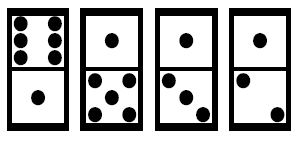 圖一 四張骨牌輸入說明 ：輸入資料的第一列有1個數字 q (0 < q < 1000)代表這一組骨牌總共有幾張，接下來的q列，每一列都有兩個以空白隔開的數字 u及d (0 ≦ u , d ≦6) ，分別代表這q張骨牌的上半及下半區域的點數。輸出說明 ：第一列輸出要旋轉幾張骨牌可以讓這一組骨牌的縫隙值最小第二列輸出旋轉後所得之最小縫隙值為何?範例輸入 ：32 54 16 0範例輸出 ：1016348725147108112536912147101292536118147108112536912147101292536118147201714116212912191638518151013147181510136192912211638520171411